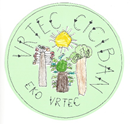 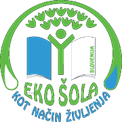 EKO CICIBAN(otroci iz skupine Cepecepetavček 2017/2018 in vzgojiteljica Anja Kokošin)Z avtobusom, peš, s kolesommi v vrtec pridemo.Tu najprej zdravo jemo,da veliki zrastemo.To delamo vsak dan, to delam dan na dan.To delamo vsak dan, saj sem eko Ciciban. Znamo tudi varčevatiz vodo in elektriko.Najrajši vodo pijemo in vam čaj iz zelišč pripravimo.To delamo vsak dan, to delam dan na dan.To delamo vsak dan, saj sem eko Ciciban. V vrtcu imamo se lepobarve vse obvladamo,pa tudi recikliramo,da vsem nam bo lepo.To delamo vsak dan, to delam dan na dan.To delamo vsak dan, saj sem eko Ciciban. 